ДОДАТОК 1Технічні та функціональніхарактеристики ПВХ вікон таалюмінієвих дверей*Наведені розміри є орієнтовними та уточнюються під час замірів на об’єкті;** Товар, що пропонується, повинен відповідати вимогам, що до нього пред'являються. Допускаються більші ніж у наведеного продукта-представника функціональні та технологічні можливості, але не менші.Обов’язкові вимоги до виконання монтажних робіт:Демонтаж та складування конструкцій у відведеному на об’єкті місці;Монтаж нових конструкцій відповідно до ДСТУ-Н Б В.2.6-146:2010;Будівельний клінінг, вивезення сміття.Лот№ п/пМаркаЕскізРозмір, мм*КількістьОпис конструкціїЛот 11ДВ1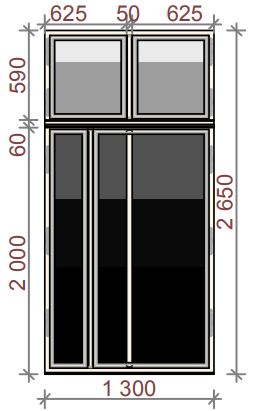 1300х26501Алюмінієва двері, система Aluprof МB-70HI, або аналог**. Колір внутрішній RAL9010 (матовий) + зовнішній Décor «темна вишня з імітацією дерева». Заповнення ESG6-16-4-16-4LE, з порогом, з доводчиком TS 2000 V, (GEZE - Плече TS (4000/2000). Ручка нажимна. П’ятиточковий замок.Лот 12ДВ21000х26501Алюмінієва двері, система Aluprof МB-70HI, або аналог**. Колір внутрішній RAL9010 (матовий) + зовнішній Décor «темна вишня з імітацією дерева». Заповнення ESG6-16-4-16-4LE, з порогом, з доводчиком TS 1500 V. Ручка нажимна. П’ятиточковий замок.Лот 13ДВ3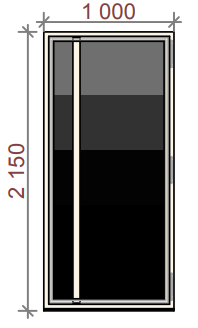 1000х21501Алюмінієва двері, система Aluprof МB-70HI, або аналог**. Колір внутрішній RAL9010 (матовий) + зовнішній Décor «темна вишня з імітацією дерева». Заповнення ESG6-16-4-16-4LE, з порогом, з доводчиком TS 1500 V. Ручка нажимна. П’ятиточковий замок.Всього алюмінієвих дверей:Всього алюмінієвих дверей:Всього алюмінієвих дверей:Всього алюмінієвих дверей:Всього алюмінієвих дверей:3Лот 24В1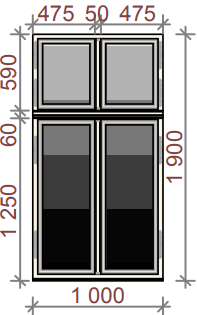 1000х190030Віконна 2-дільна 6-ти камерна типу KBE70 або аналог**. Тип конструкції ПВХ, колір ззовні вишневий імітація дерева, з середини білий, склопакет 2- камерний 4і-16-4-16-4. Фурнітура антивандальна Maco або аналог**, ручка з замком.Розмір підвіконня та відливу визначити за результатами заміру на об’єкті.Колір підвіконня – глянцевий, білий, danke або аналогічний**. Колір відливу аналогічний кольору вікна, товщина металу 0,5 мм.Підвіконня та відлив мають виступати за межі вікна на 50 мм з кожного бокуЛот 25В2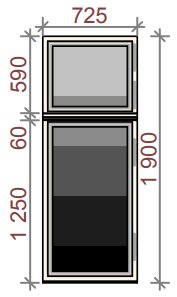 725х19004Віконна 2-дільна 6-ти камерна типу KBE70 або аналог**. Тип конструкції ПВХ, колір ззовні вишневий імітація дерева, з середини білий, склопакет 2- камерний 4і-16-4-16-4. Фурнітура антивандальна Maco або аналог**, ручка з замком.Розмір підвіконня та відливу визначити за результатами заміру на об’єкті.Колір підвіконня – глянцевий, білий, danke або аналогічний**. Колір відливу аналогічний кольору вікна, товщина металу 0,5 мм.Підвіконня та відлив мають виступати за межі вікна на 50 мм з кожного бокуЛот 26В3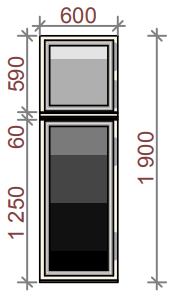 600х19002Віконна 2-дільна 6-ти камерна типу KBE70 або аналог**. Тип конструкції ПВХ, колір ззовні вишневий імітація дерева, з середини білий, склопакет 2- камерний 4і-16-4-16-4. Фурнітура антивандальна Maco або аналог**, ручка з замком.Розмір підвіконня та відливу визначити за результатами заміру на об’єкті.Колір підвіконня – глянцевий, білий, danke або аналогічний**. Колір відливу аналогічний кольору вікна, товщина металу 0,5 мм.Підвіконня та відлив мають виступати за межі вікна на 50 мм з кожного бокуЛот 27В4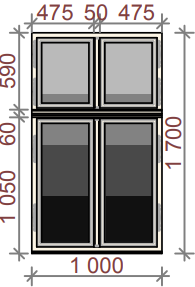 1000х17001Віконна 2-дільна 6-ти камерна типу KBE70 або аналог**. Тип конструкції ПВХ, колір ззовні вишневий імітація дерева, з середини білий, склопакет 2- камерний 4і-16-4-16-4. Фурнітура антивандальна Maco або аналог**, ручка з замком.Розмір підвіконня та відливу визначити за результатами заміру на об’єкті.Колір підвіконня – глянцевий, білий, danke або аналогічний**. Колір відливу аналогічний кольору вікна, товщина металу 0,5 мм.Підвіконня та відлив мають виступати за межі вікна на 50 мм з кожного бокуЛот 28В5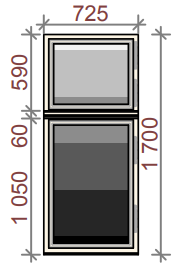 725х17009Віконна 2-дільна 6-ти камерна типу KBE70 або аналог**. Тип конструкції ПВХ, колір ззовні вишневий імітація дерева, з середини білий, склопакет 2- камерний 4і-16-4-16-4. Фурнітура антивандальна Maco або аналог**, ручка з замком.Розмір підвіконня та відливу визначити за результатами заміру на об’єкті.Колір підвіконня – глянцевий, білий, danke або аналогічний**. Колір відливу аналогічний кольору вікна, товщина металу 0,5 мм.Підвіконня та відлив мають виступати за межі вікна на 50 мм з кожного бокуЛот 29В6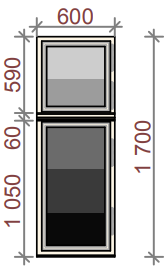 600х17001Віконна 2-дільна 6-ти камерна типу KBE70 або аналог**. Тип конструкції ПВХ, колір ззовні вишневий імітація дерева, з середини білий, склопакет 2- камерний 4і-16-4-16-4. Фурнітура антивандальна Maco або аналог**, ручка з замком.Розмір підвіконня та відливу визначити за результатами заміру на об’єкті.Колір підвіконня – глянцевий, білий, danke або аналогічний**. Колір відливу аналогічний кольору вікна, товщина металу 0,5 мм.Підвіконня та відлив мають виступати за межі вікна на 50 мм з кожного бокуЛот 210В7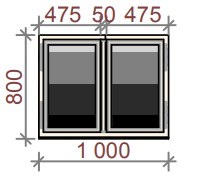 1000х8002Віконна 2-дільна 6-ти камерна типу KBE70 або аналог**. Тип конструкції ПВХ, колір ззовні вишневий імітація дерева, з середини білий, склопакет 2- камерний 4і-16-4-16-4. Фурнітура антивандальна Maco або аналог**, ручка з замком.Розмір підвіконня та відливу визначити за результатами заміру на об’єкті.Колір підвіконня – глянцевий, білий, danke або аналогічний**. Колір відливу аналогічний кольору вікна, товщина металу 0,5 мм.Підвіконня та відлив мають виступати за межі вікна на 50 мм з кожного бокуЛот 211В8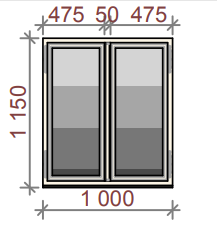 1000х11507Віконна 2-дільна 6-ти камерна типу KBE70 або аналог**. Тип конструкції ПВХ, колір ззовні вишневий імітація дерева, з середини білий, склопакет 2- камерний 4і-16-4-16-4. Фурнітура антивандальна Maco або аналог**, ручка з замком.Розмір підвіконня та відливу визначити за результатами заміру на об’єкті.Колір підвіконня – глянцевий, білий, danke або аналогічний**. Колір відливу аналогічний кольору вікна, товщина металу 0,5 мм.Підвіконня та відлив мають виступати за межі вікна на 50 мм з кожного бокуЛот 212В9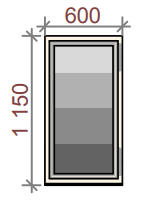 600х11501Віконна 2-дільна 6-ти камерна типу KBE70 або аналог**. Тип конструкції ПВХ, колір ззовні вишневий імітація дерева, з середини білий, склопакет 2- камерний 4і-16-4-16-4. Фурнітура антивандальна Maco або аналог**, ручка з замком.Розмір підвіконня та відливу визначити за результатами заміру на об’єкті.Колір підвіконня – глянцевий, білий, danke або аналогічний**. Колір відливу аналогічний кольору вікна, товщина металу 0,5 мм.Підвіконня та відлив мають виступати за межі вікна на 50 мм з кожного бокуЛот 213В10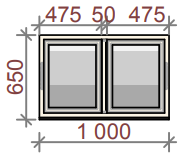 1000х6501Віконна 2-дільна 6-ти камерна типу KBE70 або аналог**. Тип конструкції ПВХ, колір ззовні вишневий імітація дерева, з середини білий, склопакет 2- камерний 4і-16-4-16-4. Фурнітура антивандальна Maco або аналог**, ручка з замком.Розмір підвіконня та відливу визначити за результатами заміру на об’єкті.Колір підвіконня – глянцевий, білий, danke або аналогічний**. Колір відливу аналогічний кольору вікна, товщина металу 0,5 мм.Підвіконня та відлив мають виступати за межі вікна на 50 мм з кожного бокуВсього ПВХ вікон:Всього ПВХ вікон:Всього ПВХ вікон:Всього ПВХ вікон:Всього ПВХ вікон:58